Шаблон оформления тезисов докладовНаучной конференции «Ломоносовские чтения» 2020 годаУДК 111111ЗАГОЛОВОК (НАЗВАНИЕ ТЕЗИСОВ)Фамилия и инициалы автораНазвание организации, городОсновной текст тезисов. Основной текст тезисов. Основной текст тезисов. Основной текст тезисов. Основной текст тезисов. Основной текст тезисов. Основной текст тезисов. Основной текст тезисов. Основной текст тезисов [1]. Основной текст тезисов. Основной текст тезисов. Основной текст тезисов. Основной текст тезисов. Основной текст тезисов. Основной текст тезисов. Основной текст тезисов. Основной текст тезисов. Основной текст тезисов. Основной текст тезисов [2].Основной текст тезисов. Основной текст тезисов. Основной текст тезисов. Основной текст тезисов. Основной текст тезисов. Основной текст тезисов. Основной текст тезисов. Основной текст тезисов. Основной текст тезисов. Основной текст тезисов (табл. 1).Таблица 1. Название таблицыОсновной текст тезисов. Основной текст тезисов. Основной текст тезисов. Основной текст тезисов. Основной текст тезисов. Основной текст тезисов. Основной текст тезисов. Основной текст тезисов. Основной текст тезисов (рис. 1).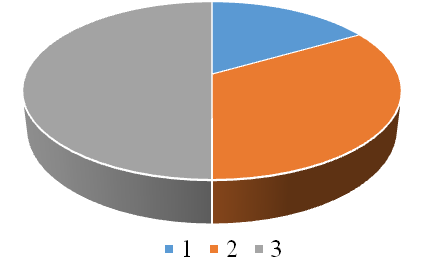 Рис. 1. Название рисунка, диаграммы, схемыОсновной текст тезисов. Основной текст тезисов. Основной текст тезисов. Основной текст тезисов. Основной текст тезисов. Основной текст тезисов. Основной текст тезисов. Основной текст тезисов. Основной текст тезисов.Список литературыИсточник литературы. Источник литературы. Источник литературы. Источник литературы. Источник литературы. Источник литературы. Источник литературы. Источник литературы. Источник литературы. Источник литературы. Источник литературы. Источник литературы. Источник литературы. Источник литературы. Источник литературы. 